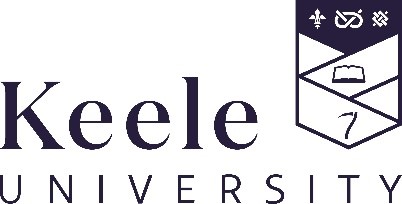 FACULTY OF MEDICINE AND HEALTH SCEINCESSCHOOL OF ALLIED HEALTH PROFESSIONSProsthetics and Orthotics Workshop ManagerGrade 6 starting £27,924 - £33,309 (Post reference: KU00000)
A unique opportunity has arisen for one full time workshop manager to work in the School of Allied Health Professions in Keele University. In January 2022 Keele are offering the first UK pre-registration MSc in Prosthetics and Orthotics, with a focus on innovations and manufacturing skills. We are looking for a skilled enthusiastic hands-on workshop manager, a personable, motivated and organised manager, who has a desire to teach P&O students throughout their programme, in our new dedicated workshop. Further information about our department can be found at http://www.keele.ac.uk. The School and the workshop are situated at the heart of Keele University’s vibrant campus. The new plaster workshop and machine room, patient assessment area and gait laboratory will enhance the P&O student learning experience. The Prosthetics and Orthotics Workshop Manager will support the delivery of this new pre-registration Master's degree. You will specifically support the lecturing staff to deliver the new Programme and advise students on the manufacturing of devices. You will be supported by the academic team but will be responsible for the day-to-day management of resources and functioning within the plaster and machine room workshop particularly, a bespoke, purpose-built facility with state-of-the-art equipment, to ensure safe, effective production of prostheses and orthoses, carried out in accordance with specified operational, health, safety, and quality procedures.  You will support the Programme Director in service development, planning and associated activities to create and implement student planning schedules that cover all prosthetics and orthotics manufacturing activities. You will be responsible for maintaining all machinery and inventory, maintaining COSHH records and any other safety systems required by the University and legislation. You will provide specialist technical advice to academic staff and students regarding the design and manufacture of prosthetic and orthotic devices. Working with the academic team, you will help inform changes to enhance the programme as it develops, ensuring practice is always up to date.You will be an experienced prosthetics and orthotics technician who has completed a recognised craft apprenticeship (or equivalent training process). You will have a relevant postgraduate qualification, or an equivalent level of experience, and a supervisory/management qualification or suitable experience. Applications for job share/part-time contracts are welcome. Please note this appointment is subject to both medical clearance by the University’s Occupational Health provider and a satisfactory Disclosure and Barring Service check. For full post details please visit: www.keele.ac.uk/vacancies Informal enquiries are welcome by contacting Anne O’Brien, Head of School on (01782) 734195 or by email to a.v.o’brien@keele.ac.uk  Keele University employees wishing to apply should login to Employee Self Service and click on the 'View current vacancies' link.Closing date for applications:  10th October 2021c, Interviews will be held on:  19th October 2021